Тема: Сравнение по количеству с помощью знаков «=» и «=».(программа «Перспектива»)Цели:Образовательные:Сравнение совокупностей предметов по количеству с помощью знаков «=» и «=». Закрепление изученного материала: состав чисел от 2-5, взаимосвязь между частью и целым, сложение и вычитание в пределах 5. Развитие мыслительных операций, речи, творческих способностей учащихся.Формировать УУД:Личностные: способность к самооценке на основе критерия успешности учебной деятельности.Регулятивные УУД: уметь ориентироваться в своей системе знаний, отличать новое от уже известного с помощью учителя, проговаривать последовательность действий, определять и формулировать цель задания, проговаривать последовательность действий на уроке.Коммуникативные УУД: умение строить речевые высказывания и оформлять свои мысли в устной форме, умение слушать  и понимать речь других.Познавательные УУД: умение ориентироваться в своей системе знаний находить ответ на вопросы, используя информацию полученную на уроках, используя учебник. Оборудование :сигнальные карточкикарточки на вниманиезаяц, составленный из геометрических фигуркарточки с цифрами и знаками «=» и «=»Структура урока:Организационный момент.Целеполагание.Закрепление изученного.а)  развитие вниманияб) устный счет в) сравнение предметовг) работа по учебнику.Рефлексия учебной деятельности на уроке.№Ход урокаМетодическое обоснование1Организационный моментУчитель: Здравствуйте, ребята. Рада вас видеть. Я думаю, что сегодняшний урок принесет нам всем радость общения друг с другом. Вы многое узнаете и многому научитесь.Мотивация к учебной деятельности.Коммуникативные УУД.2Целеполагание.В этом вам помогут знания, которые вы получили на прошлых уроках. Мы совершим  путешествие в Математическое лесное царство и продолжим сравнивать предметы, повторим состав чисел от 1 до  5, продолжим учиться решать примеры. Начнем мы наш урок с устного счета. Регулятивные УУД (целеполагание и планирование деятельности, уметь ориентироваться в своей системе знаний, отличать новое от уже известного с помощью учителя).3Закрепление изученного.а) Развитие внимания.При работе нам нужно быть внимательными. Проверим вашу готовность к уроку сигнальными карточками.Учитель показывает сигнальные карточки в течение нескольких секунд:У,  ,,, ,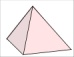 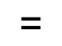 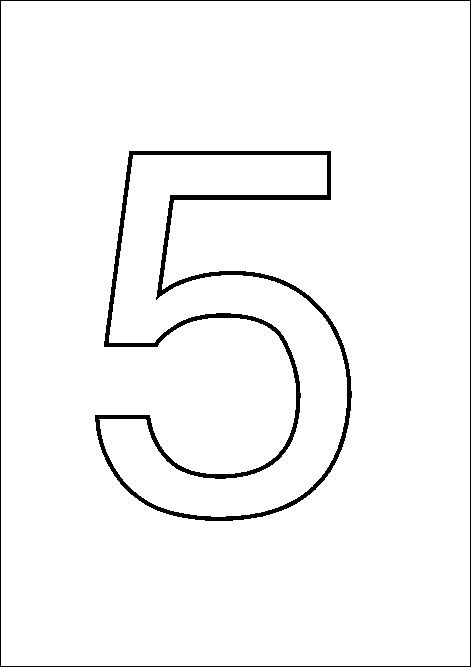 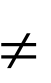 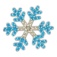 -Какая буква была показана?-Какие знаки вы увидели?-Какая цифра?-Какая геометрическая фигура?-О чем я не спросила?Познавательные УУД (логические, знаково-символические)б) Устный счет.-Ритмический счет до 20 и обратно.-Посчитайте от 8 до 17, от 14 до 6.-Назовите предыдущее 5, 13.-Как получить предыдущее? На сколько предыдущее меньше последующего?-Назовите последующее 7, 19. Как получить последующее? -На сколько последующее больше предыдущего.-Назовите компоненты действия сложения.-1 слагаемое – 1, второе – 3. Найдите сумму.-4 увеличьте на 1.-Назовите компоненты действия вычитания.-Найдите разность чисел 5 и 3.-Я задумала число, вычла из него 2, получила 3. Какое число я задумала?-Найти часть, если целое равно 3, вторая часть равна 2.-Чтобы было нескучно совершать путешествие по Математическому Лесному царству с нами в дорогу отправился математический герой. Кто это вы узнаете, решив задачу.Вот 8 зайчат по дорожке идут,За ними вдогонку двое бегут.Так сколько ж всего По тропинке лесной Торопятся в школу зайчишек зимой? (10) -Как считали?-С кем мы встретимся? -Чем он необычен? (геометрический)-Какие геометрические фигуры вы видите?-Сформулируйте цель задания, которое мы можем выполнить. (Разбить на группы и составить равенство)-На какие группы можно разбить фигуры? (По форме, по вету,размеру)-Разбейте по форме. (Работа выполняется учениками на доске).К+Т=Ф   1+4=5Т+К=Ф   4+1=5Ф-К=Т    5-1=4Ф-Т=К    5-4=1Физкультминутка.Мы по лесу погуляли и немножечко усталиВлево, вправо повернитесьНаклонитесь, поднимитесь.Руки вверх и руки в бок.И на месте прыг да скок. Коммуникативные УУД (умение строить речевые высказывания и оформлять свои мысли в устной форме, умение слушать  и понимать речь других)Познавательные УУД (логические).Регулятивные УУД (умение проговаривать последовательность действий)Регулятивные УУД (умение определять и формулировать цель задания)Коммуникативные УУД.в) Сравнение предметов-Наш геометрический заяц приготовил своим друзьям математические подарки.  (На доске даны схемы). -Подумайте  и сформулируйте порядок выполнения этого задания, чтобы заяц смог забрать эти мешочки. (Составить пары предметов, посмотреть и сравнить совокупности, поставить знаки).      3      =      2                 3       =         3                 4        =     3Дети на доске составляют пару. (Проверка сигнальными карточками).Регулятивные УУД (умение проговаривать последовательность действий, контроль)г) Работа по учебнику.-Чтобы пройти дальше в Математическое лесное царство вам надо открыть волшебные ворота, которые находятся на станице 48 учебника. Самостоятельно выполните №2. Работаем в парах. (По окончании работы самопроверка – сравнение поставленных знаков. Учитель выставил их на доске.)-Сравните, так ли вы расставили знаки?-Вы открыли волшебные ворота. Но прежде чем войти  в него давайте вспомним правила поведения в лесу.(Дети объясняют правила поведения в лесу.)Физкультминутка для глаз.Глазки видят все вокругОбведу я ими круг.Глазкам видеть все даноГде окно, а где кино.Обведу я ими круг,Погляжу на мир вокруг.Коммуникативные УУД.Регулятивные УУД (самоконтроль)Личностные УУДКоммуникативные УУД.В Математическом лесу случилась беда. Злая волшебница разделила непроходимой дорогой числа, записанные обычными цифрами и числа, записанные точками. Для того чтобы снять заклятье надо в домиках поставить недостающие числа. Какова цель нашего задания?Восстановить недостающие числа и решить примеры.Решение с комментированием №1.Регулятивные УУД (умение определять и формулировать цель задания)Познавательные (умение находить ответ на вопрос, используя информацию полученную на уроках)4Рефлексия учебной деятельности на уроке.-Наш урок подошел к концу. -Какие цели ставили? -Достигли их?-Что вам понравилось?-Что было интересно?Организация самооценки учебной деятельности.-Если вы довольны собой и своей работой на уроке, поднимите улыбающийся смайлик. Если задания для вас были трудными или вы не довольны своей  работой - грустного.-Спасибо. Урок окончен.Регулятивные УУД (умение проговаривать последовательность действий на уроке)Коммуникативные УУД (умение оформлять свои мысли в устной форме, слушать и понимать речь других)